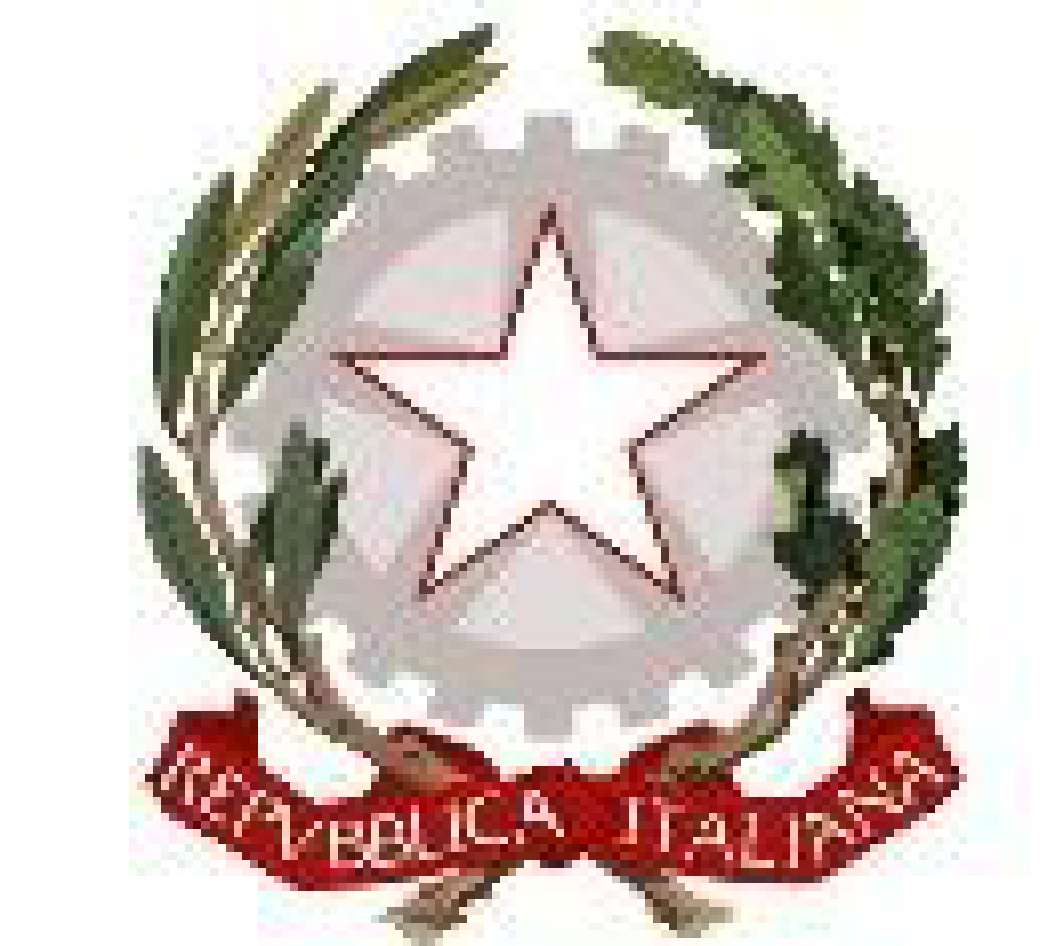 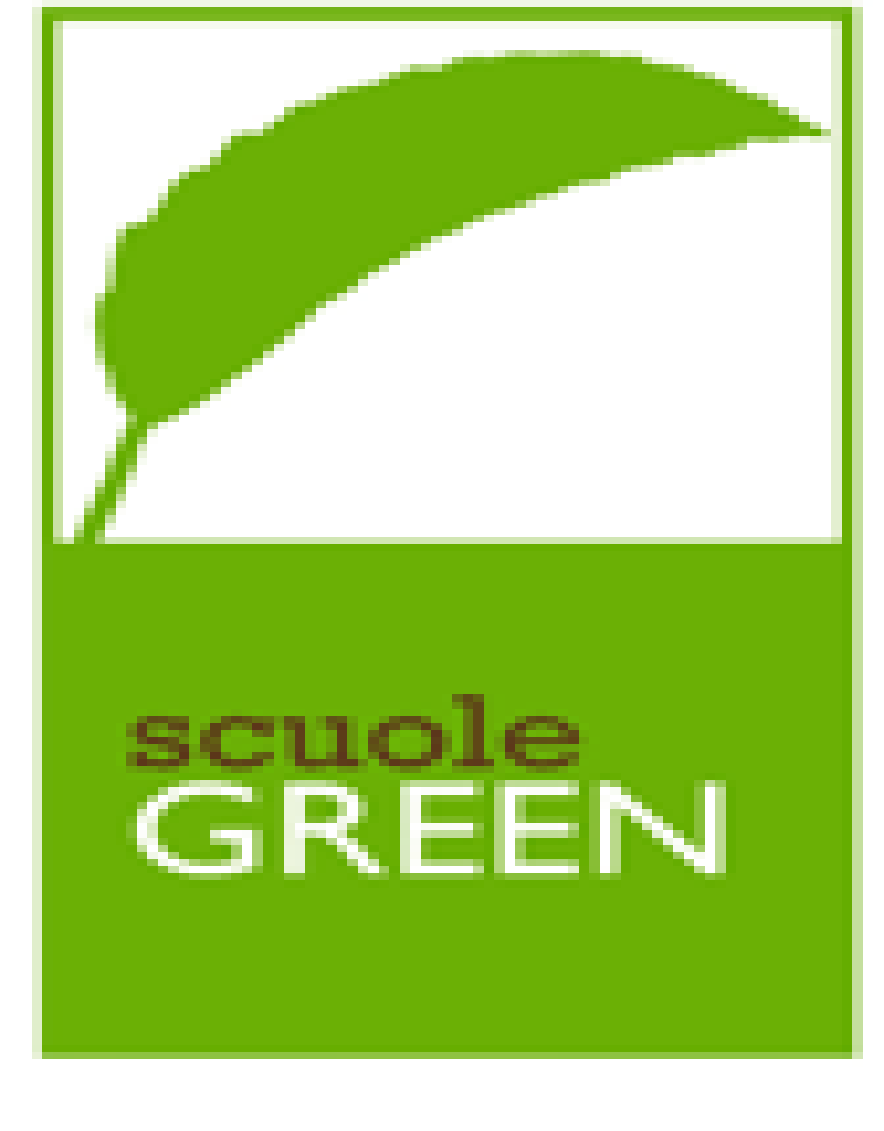 ISTITUTO COMPRENSIVO N. 19 BOLOGNACodice Meccanografico: BOIC87800G   Codice Fiscale: 91357350379Sede legale: Via d'Azeglio n. 82, 40123 Bologna Tel. 051/584082 - 051/330374 - e-mail:  boic87800g@istruzione.it - PEC: boic87800g@pec.istruzione.itSito web: www.ic19bologna.edu.it     -Codice Univoco per la fatturazione elettronica: UF8F2Z - Scuola dell’Infanzia e Primaria “I.O.R.”, via G. C. Pupilli n. 1, 40136 Bologna - Tel. 051/6366132               Scuola Primaria “Adele Cremonini-Ongaro”, Via Bellombra n. 28, 40136 Bologna - Tel.051/585828Scuola Primaria “Mario Longhena”, Via di Casaglia n.41, 40135 Bologna - Tel. 051/6143644Scuola Secondaria di I grado “Lavinia Fontana”:  sede Via D'Azeglio n. 82, - Tel. 051/582283         MODELLO D2 - SCHEDA AUTORIFLESSIONE               Scheda di auto-riflessione              Scheda di auto-riflessione              Scheda di auto-riflessioneAlunno:classedataIo mostro questi comportamenti, soprattutto quando sono stressato:Io mostro questi comportamenti, soprattutto quando sono stressato:Io mostro questi comportamenti, soprattutto quando sono stressato:comportamento Frequenza  (spesso/di rado/mai)motivazioneVado in collera facilmenteRompo qualcosaUrlo contro qualcunoReagisco subito senza pensare Scappo viaPrendo a pugni oggetti o  superficiSbatto le porteSpingo via le personeStrattono le personeUso parolacceInsulto le personeColpisco me stessoColpisco con forza le personeBevo alcoliciAltroLe cose che “Mi fanno scattare”Le cose che “Mi fanno scattare”Le cose che “Mi fanno scattare”Se gli altri non mi ascoltanoSe c’è troppo rumoreSe sono da soloSe non ottengo quello che  voglioSe mi sembra che non mi  capiscanoSe mi annoioSe mi pare che gli altri ridano  di meSe mi sento esclusoSe non riesco a fare qualcosa che gli altri riescono a fare Se gli altri non fanno quello  che dicoSe mi sento troppo sotto  pressioneSe mi sento traditoSe aspettavo qualcosa che non  succedeSe qualcuno mi aggredisce  verbalmente o fisicamenteSe ho pauraSe penso che gli altri pensano  che io abbia pauraSe mi sembra di non avere  controllo su quello che accadeSe si cerca di impormi  qualcosaSe qualcuno tocca le mie coseSe sono geloso…..I miei segnali di allarmeI miei segnali di allarmeI miei segnali di allarmeDivento rosso in facciaSudoStringo i pugniDigrigno i dentiAlzo il tono della voceVado vicinissimo a quelli che  mi danno fastidioComincio ad agitarmi e mi  muovo Respiro in modo affannosoSalto……Quello che mi calmaQuello che mi calmaQuello che mi calmaPotermene stare per conto  mioAscoltare la mia musicaDisegnareCorrereFumareBene alcoliciFarmi un giro in  moto/auto/biciParlare con gli amiciFare sportPicchiare qualcunoDistruggere qualcosaSfogarmi con qualcunoSuonare uno strumentoDipingereAndare al cinemaGuardare un film in TVFarmi un giro a piediMangiareVomitareChattarePrendermela con qualcunoInsultare qualcuno sui socialParlare male di qualcunoMettere zizzania tra le personeLavorare manualmenteAndare a pescare…..Cosa vorrei che gli adulti facessero quando entro in crisiCosa vorrei che gli adulti facessero quando entro in crisiCosa vorrei che gli adulti facessero quando entro in crisiAscoltarmiParlarmi con voce bassaDarmi una pausa per stare per  conto mioLasciarmi andare a correreLasciarmi in pace in camera  mia…..Cosa gli adulti non dovrebbero fare quando entro in crisi:Cosa gli adulti non dovrebbero fare quando entro in crisi:Cosa gli adulti non dovrebbero fare quando entro in crisi:Urlarmi controRicordarmi le regoleDirmi che sono malvagioFarmi sentire in colpaStarmi addossoToccarmiDeridermi….Cosa penso delle punizioni:Cosa penso delle punizioni:Cosa penso delle punizioni:Più mi puniscono più mi  arrabbioMi fanno sentire un eroe con i  compagniNon me ne importaPiù di tanto non possono farmi……